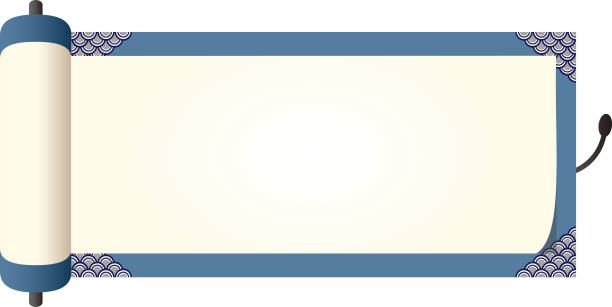 　　　　組　　番≪この単元を通して学んだこと、身に付けたこと≫学習する章や編、節を書いて、流れを押さえよう名前≪★４つの課題≫ あなたが導き出した答え 答えを導くために、調べたことや調べた方法１挑戦した課題月　　　日（　　）振り返り○学んだこと○調べたこと○疑問に思ったこと○次に学んでみたいこと○生活に生かしたいこと月　　　日（　　）振り返り○学んだこと○調べたこと○疑問に思ったこと○次に学んでみたいこと○生活に生かしたいこと月　　　日（　　）振り返り○学んだこと○調べたこと○疑問に思ったこと○次に学んでみたいこと○生活に生かしたいこと月　　　日（　　）振り返り○学んだこと○調べたこと○疑問に思ったこと○次に学んでみたいこと○生活に生かしたいこと月　　　日（　　）振り返り○学んだこと○調べたこと○疑問に思ったこと○次に学んでみたいこと○生活に生かしたいこと先生から一言先生から一言２挑戦した課題月　　　日（　　）振り返り○学んだこと○調べたこと○疑問に思ったこと○次に学んでみたいこと○生活に生かしたいこと月　　　日（　　）振り返り○学んだこと○調べたこと○疑問に思ったこと○次に学んでみたいこと○生活に生かしたいこと月　　　日（　　）振り返り○学んだこと○調べたこと○疑問に思ったこと○次に学んでみたいこと○生活に生かしたいこと月　　　日（　　）振り返り○学んだこと○調べたこと○疑問に思ったこと○次に学んでみたいこと○生活に生かしたいこと月　　　日（　　）振り返り○学んだこと○調べたこと○疑問に思ったこと○次に学んでみたいこと○生活に生かしたいこと先生から一言先生から一言３挑戦した課題月　　　日（　　）振り返り○学んだこと○調べたこと○疑問に思ったこと○次に学んでみたいこと○生活に生かしたいこと月　　　日（　　）振り返り○学んだこと○調べたこと○疑問に思ったこと○次に学んでみたいこと○生活に生かしたいこと月　　　日（　　）振り返り○学んだこと○調べたこと○疑問に思ったこと○次に学んでみたいこと○生活に生かしたいこと月　　　日（　　）振り返り○学んだこと○調べたこと○疑問に思ったこと○次に学んでみたいこと○生活に生かしたいこと月　　　日（　　）振り返り○学んだこと○調べたこと○疑問に思ったこと○次に学んでみたいこと○生活に生かしたいこと先生から一言先生から一言挑戦した課題 あなたが導き出した答え あなたが導き出した答え 答えを導くために、調べたことや調べた方法 答えを導くために、調べたことや調べた方法挑戦した課題 あなたが導き出した答え あなたが導き出した答え 答えを導くために、調べたことや調べた方法 答えを導くために、調べたことや調べた方法